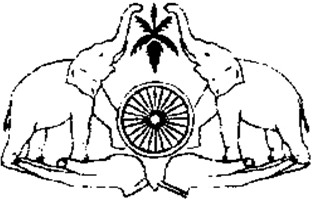 ……………… Gram PanchayatPanchayath Address with Phone numberEmail address………………………………….Citizen Survey FormTo achieve ISO 9001 for Gram Panchayat, citizens are being asked to complete an evaluation form about the services provided by the panchayat, its employees, and its people's representatives.Panchayat Office Evaluation sheet (Put Tick Mark)Evaluation of services provided by Panchayat (Put Tick Mark )Evaluation of Elected Members and Employees of Panchayats (Put Tick Mark)Analyzing the performance of the Panchayat's constituent institutions (Put Tick Mark)Submit feedback and ideas.Place :	Signature: Date  :Name :Address :Ward Number :Male          Female    TransgenderMobile Number :APL         BPLDo you regularly participate in the Gram Sabha meetings?YESNONoParticularsGoodBadShould be strengthenedRemarks1.Front Office Counter2.Seating arrangement3.Drinking Water Facilities4.Toilet facilities5.Availability of Stationeries & application forms6.Complaint Box7.Newspapers for reading8.Facilities for Person with DisabilityNo.ParticularsGoodBadShould be strengthenedRemarks1.Availability of accurate information from office2.Details required to be included with the application form (Check list)3.Notification regarding new services provided by panchayat4.The Panchayat Office provides prompt service.5.System to track the progress of applications6.Meeting of the Gram Sabha7.Grievance Redressal MechanismNoParticularsGoodBadShould be strengthenedRemarks1Performance of employees2The conduct of the front desk employees3Participation of Elected members in the issues of people4General attitude of elected officialsNo.ParticularsGoodBadShould be strengthenedRemarks1Primary Health Centre2Office of the Assistant Engineer3Kudumbashree Office4Employment Guarantee Scheme Office5VEO Office6Krishi Bhavan7Veterinary Clinic8Government L P School9Ayurveda Hospital10Homeo Dispensary